HONORAIRES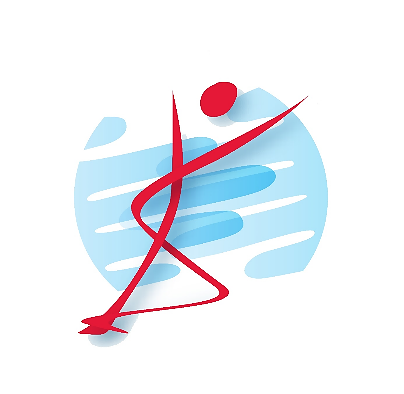 Monsieur/Madame (Prénom, NOM) ___________________________est masseur-kinésithérapeutetitulaire du diplôme d’Etat français de masseur-kinésithérapeute et inscrit(e) au tableau de l’ordre des masseurs-kinésithérapeutes sous le numéro ____________________.Outitulaire d’une autorisation d’exercice et inscrit(e) au tableau de l’ordre des masseurs-kinésithérapeutes sous le numéro ____________________.Il/Elle a obtenu la reconnaissance de son titre de formation de _____________________________________________________ délivré par l’établissement ___________________________________________situé à _________________________________.Ouen exercice sous le régime de la libre prestation de services et enregistré(e) auprès du Conseil national de l’ordre des masseurs-kinésithérapeutes sous le numéro ____________________.Votre masseur-kinésithérapeute a souscrit une couverture d’assurance au titre de la responsabilité civile professionnelle auprès de la compagnie d’assurance _________________________________________, sous le numéro de contrat ______________________.Votre masseur-kinésithérapeute n'est pas conventionné par la sécurité sociale. Dès lors, les prestations qui vous seront délivrées ne seront que très faiblement remboursées. Le montant de ses honoraires doit cependant être déterminé avec tact et mesure.Pour toute information complémentaire, vous pouvez consulter l’annuaire sur site internet www.ameli.frActes ou prestations de soins les plus couramment pratiquésLorsque les honoraires des actes et prestations facturés atteignent 70 euros, votre professionnel doit vous en informer par écrit préalablement à la réalisation de la prestation.***	***	***Prestations proposées ne correspondant pas directement à une prestation de soinsCette obligation d’affichage ne se substitue pas aux obligations d’information individualisée du patient.Taux de remboursement des actes et soins pris en charge par l’Assurance MaladieTaux de remboursement des actes et soins pris en charge par l’Assurance MaladieTaux de remboursement des actes et soins pris en charge par l’Assurance MaladieHonorairesen eurosCas généralALD / AT-MP / Maternité / EXOCMU-C / ACSConsultation :Consultation :0%0%0%€€€€€Visite à domicileVisite à domicilePrix€€€€€€